Caderno para os seguintes componentes curriculares: Língua Portuguesa, Matemática, Ciências, História, Geografia, Ensino Religioso, Língua Inglesa, Arte e Projeto de Vida.Caderno Pequeno Simples (Produção Textual)Caderno de desenho A4 (Arte)Caderno de desenho A4 (Ciências/aulas práticas)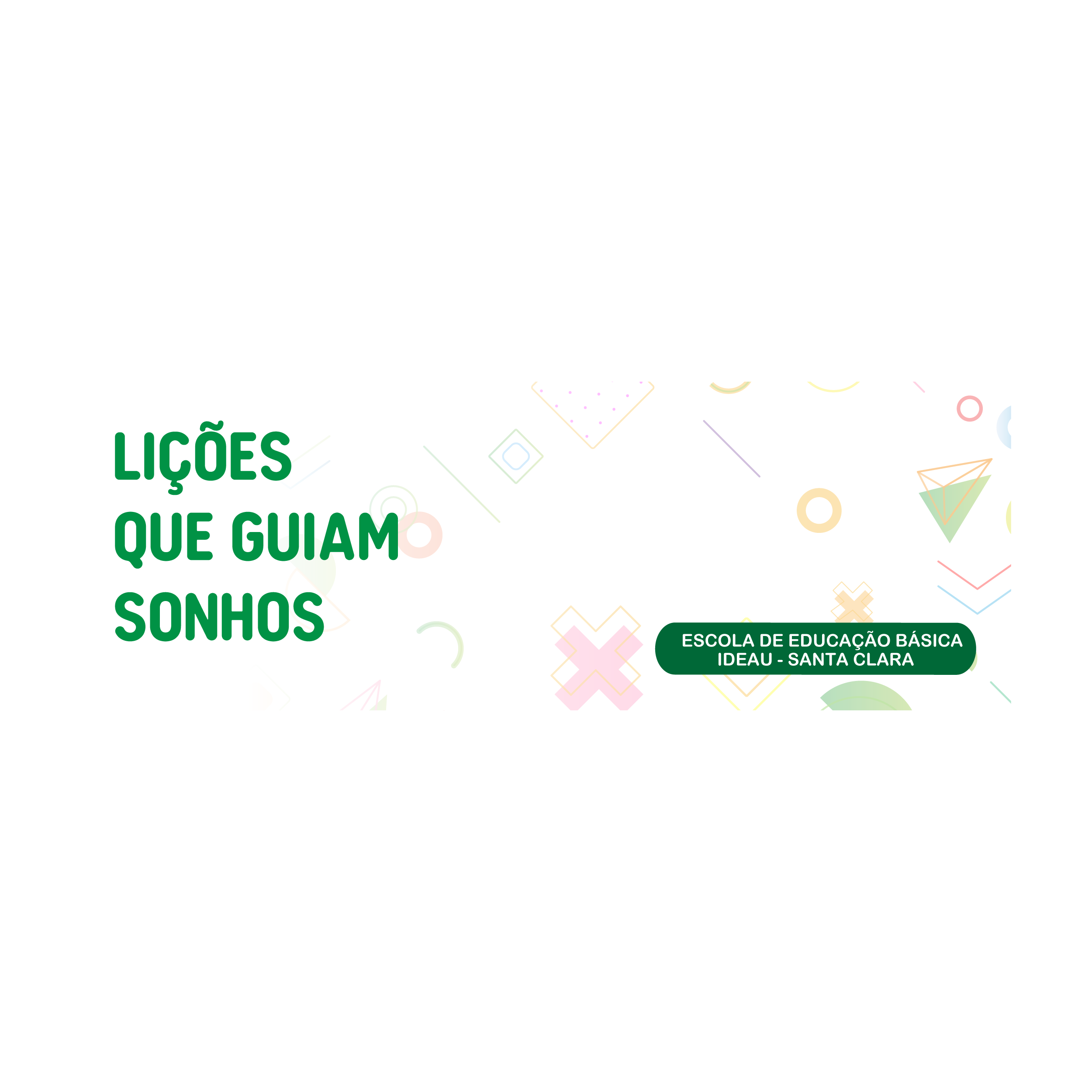 Dicionário da Língua Portuguesa (sugestão Aurélio) Dicionário de Inglês/Português (sugestão Oxford Escolar)Pastinha para folhasLápis2 lápis 4B1 pincel tamanho 161 pincel tamanho 22Caneta (azul, preta e vermelha)BorrachaApontadorTransferidor 180ºGiz de ceraLápis de corCanetinhasTesoura sem pontaRégua de 30 cm transparenteColaFolha QuadriculadaJaleco Branco da Escola (disponível na loja de uniformes)Esta lista encontra-se disponível na Secretaria da Escola e no site WWW.ideau.com.brO uso do UNIFORME COMPLETO é OBRIGATÓRIO para todos os dias de aula e atividades extraclasse e poderá ser adquirido na Loja de Uniformes da Escola.Nos laboratórios uso de Jaleco Branco OBRIGATÓRIO.A agenda é material obrigatório e diário. Ela será um importante instrumento para a sua organização e será usada para os compromissos escolares.Outros materiais alternativos poderão ser solicitados durante o ano letivo.Economize: Reutilize os materiais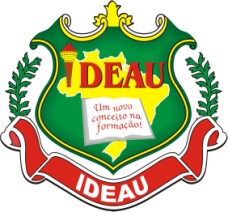 ESCOLA DE EDUCAÇÃO BÁSICA IDEAUSANTA CLARAMatrícula CEED nº 1288Rua Jacob Gremmelmaier, 215 - Getúlio Vargas – RSFone: (0xx)54 3341-6600 / 3341-4660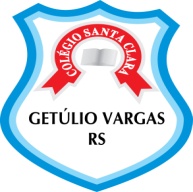 